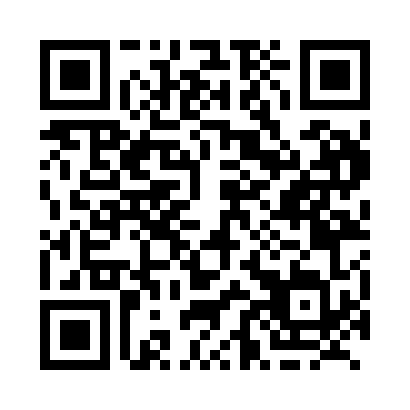 Prayer times for Alvanley, Ontario, CanadaWed 1 May 2024 - Fri 31 May 2024High Latitude Method: Angle Based RulePrayer Calculation Method: Islamic Society of North AmericaAsar Calculation Method: HanafiPrayer times provided by https://www.salahtimes.comDateDayFajrSunriseDhuhrAsrMaghribIsha1Wed4:416:141:226:218:3010:032Thu4:396:131:216:228:3110:053Fri4:376:111:216:238:3210:074Sat4:356:101:216:248:3310:085Sun4:336:081:216:248:3510:106Mon4:316:071:216:258:3610:127Tue4:296:061:216:268:3710:148Wed4:286:041:216:268:3810:159Thu4:266:031:216:278:3910:1710Fri4:246:021:216:288:4010:1911Sat4:226:011:216:288:4210:2012Sun4:206:001:216:298:4310:2213Mon4:195:581:216:308:4410:2414Tue4:175:571:216:308:4510:2515Wed4:155:561:216:318:4610:2716Thu4:145:551:216:328:4710:2917Fri4:125:541:216:328:4810:3018Sat4:115:531:216:338:4910:3219Sun4:095:521:216:348:5010:3420Mon4:085:511:216:348:5210:3521Tue4:065:501:216:358:5310:3722Wed4:055:491:216:368:5410:3923Thu4:035:481:216:368:5510:4024Fri4:025:481:216:378:5610:4225Sat4:015:471:226:378:5710:4326Sun3:595:461:226:388:5810:4527Mon3:585:451:226:398:5810:4628Tue3:575:451:226:398:5910:4729Wed3:565:441:226:409:0010:4930Thu3:555:431:226:409:0110:5031Fri3:545:431:226:419:0210:52